О   проведении   государственного технического   осмотра   тракторов,самоходных дорожно-строительных и  иных  машин  и  прицепов к нимв Пластовском муниципальном районе  в 2021 г.В целях обеспечения соответствия технического состояния сельскохозяйственной техники требованиям безопасности для жизни, здоровья людей, при проведении сельскохозяйственных и иных работ1. Провести на территории  Пластовского муниципального района в период с 3 февраля по 30 сентября 2021 года государственный технический осмотр тракторов, самоходных дорожно-строительных и иных машин и прицепов к ним, зарегистрированных в установленном порядке органами государственного надзора и техническим состоянием самоходных машин и других видов техники в Челябинской области, принадлежащих юридическим лицам независимо от организационно-правовых форм и форм собственности, и физическим лицам согласно Графику проведения государственного технического осмотра (приложение 1).2. Рекомендовать  главам сельских  поселений (Даниелян А.Г., Дудник В.П., Гордиенко А.В., Лазарев А.А.), руководителям предприятий всех форм собственности обеспечить содействие органам  государственного технического надзора в подготовке и проведении государственного технического осмотра самоходных машин и других видов техники согласно графику (приложение 1).3. Настоящее  распоряжение  с  приложением разместить на официальном сайте администрации Пластовского муниципального района в сети интернет.4. Организацию выполнения настоящего распоряжения возложить на начальника отдела сельского хозяйства администрации Пластовского муниципального района Бородина А.В.Глава Пластовского муниципального района                                                                 А.Н. ПестряковПРИЛОЖЕНИЕ  № 1к распоряжению администрацииПластовского муниципального районаот «_03_» _____02____2021 года № _62-рГрафикпроведения государственных технических осмотров в Пластовском муниципальном районев 2021 годуФизические лицаНачальник отдела сельского хозяйства                                                               А.В. Бородин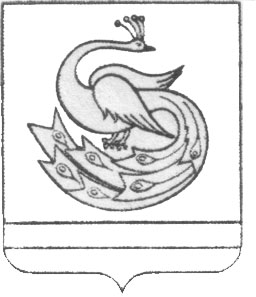 АДМИНИСТРАЦИЯ ПЛАСТОВСКОГО МУНИЦИПАЛЬНОГО РАЙОНАРАСПОРЯЖЕНИЕ«__03_»______02__2021 г.                                                                        №_62-р№ п/пНаименование поселения (хозяйства, предприятия)Дата проведения Время проведения1.Частный сектор и крестьянские хозяйства города, предприятия с малым количеством техники с 03.02.21по 30.12.21с 8.30до 15.002.ПАО «Ростелеком», цех в г. Пласт                 25.03.218.303.ООО «Урал-Сервис-Групп»01.04.218.304.ЧОБУ «Пластовский лесхоз»02.04.218.305.ООО «Водоснабжение»06.04.218.306.ООО «Пласт-Рифей»09.04.218.307.АО «Южуралзолото Группа Компаний»13.04.218.308.ООО «Борисовское»14.04.218.309.ООО «Совхоз Степной»15.04.219.0010.ООО «Время»   ( КХ «Время» ООО «Стройтех»)16.04.218.3011.с.  Степное 20.04.218.3012.с.  Степнинское 20.04.2111.3013.с.  Верхняя  Кабанка 21.04.218.3014.с.  Поляновка 21.04.2110.3015.с. Чукса22.04.218.3016.с. Кочкарь22.04.219.3017.с. Новый  Кумляк23.04.218.3018.с. Старый  Кумляк 23.04.2110.0019.с. Кукушка                 23.04.2111.0020.с. Михайловка 27.04.218.3021.с. Котлик    27.04.2110.0022.с. Демарино27.04.2111.3023.с.  Верхняя  Санарка  28.04.218.3024.с.  Воронино28.04.2111.0025.п.  Светлый28.04.2112.0026.с.  Радиомайка 28.04.2112.3027.с.  Борисовка 05.05.218.0028.  МП ПМОКХ16.06.218.30